APRESENTAÇÃO DE PROJETO DE PESQUISAEste formulário deverá ser encaminhado por e-mail a coordenação do i.dt (idt@unesc.net)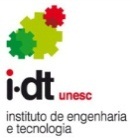 FormulárioFormulárioFO 011Revisão: nº 001Emissão: 08/06/2017Pagina: 1 de 1Instituto/Setor :Instituto de Engenharia e TecnologiaInstituto/Setor :Instituto de Engenharia e TecnologiaElaborado:Cood. Lab. i.dtAprovado:Ramon SilveiraNome do Projeto:Nome do Projeto:Tipo de pesquisa (TCC, IC, Pós-graduação): Tipo de pesquisa (TCC, IC, Pós-graduação): Coordenador do projeto:PPG/Curso:Data de início:Data prevista para conclusão:Participantes do projeto:Participantes do projeto:Laboratórios a serem utilizados:Laboratórios a serem utilizados:Equipamentos:Equipamentos:Resumo do projeto: Resumo do projeto: 